Имущество Покоснинского МО, приобретенное в рамках реализации проекта «Народные инициативы» в 2022 году.Приобретены и установлены  спортивные уличные  тренажеры в с. Покосное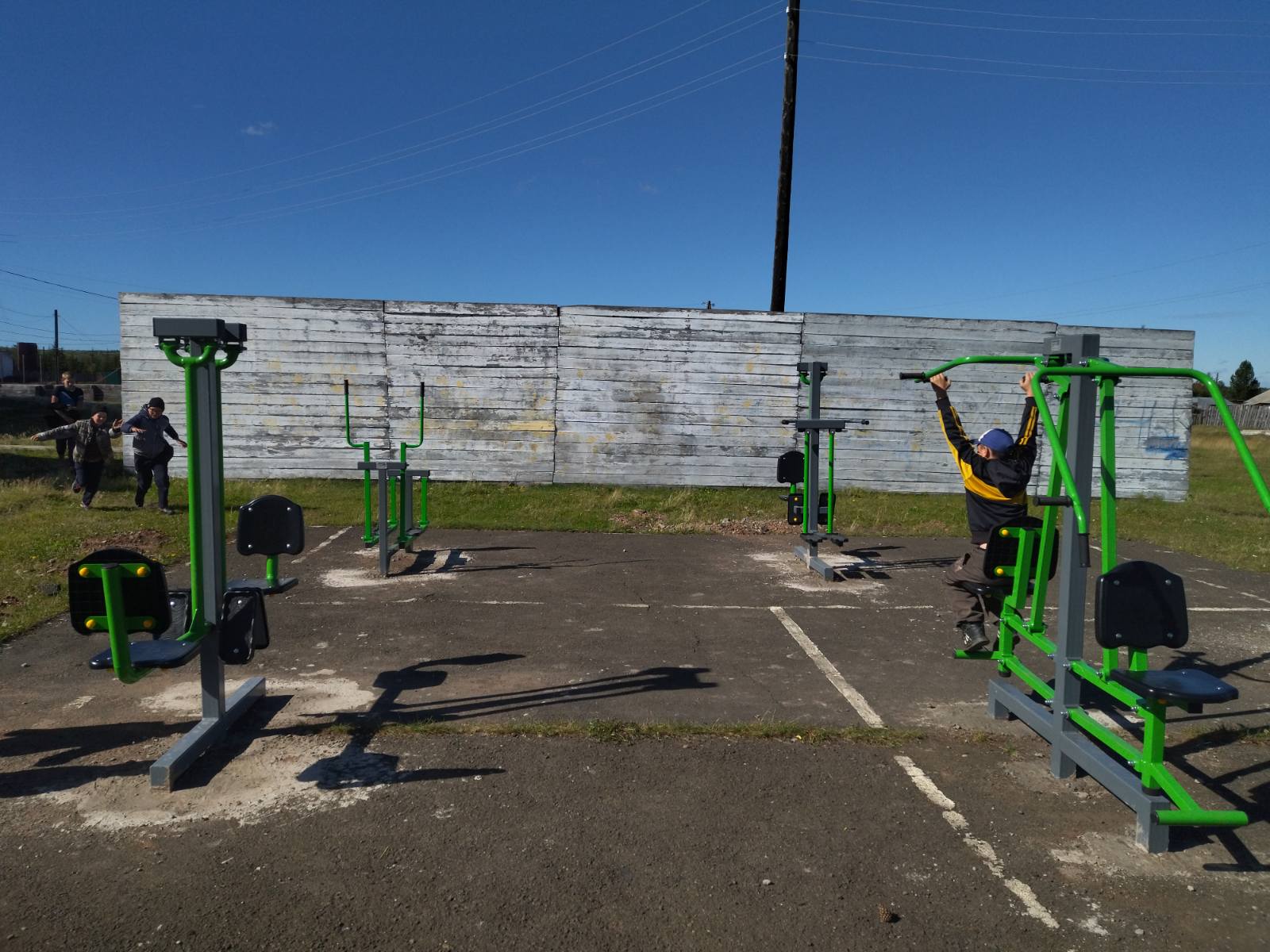 Приобретение и установка камер видеонаблюдений на территории с. Покосное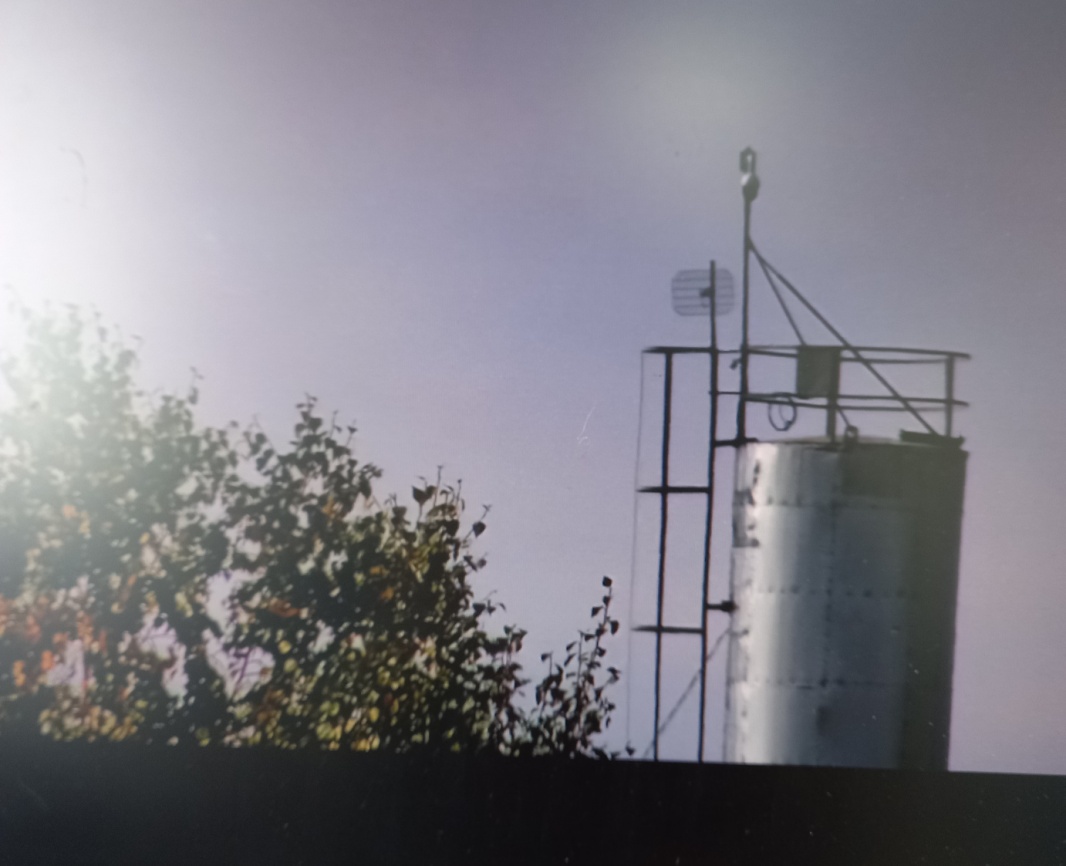 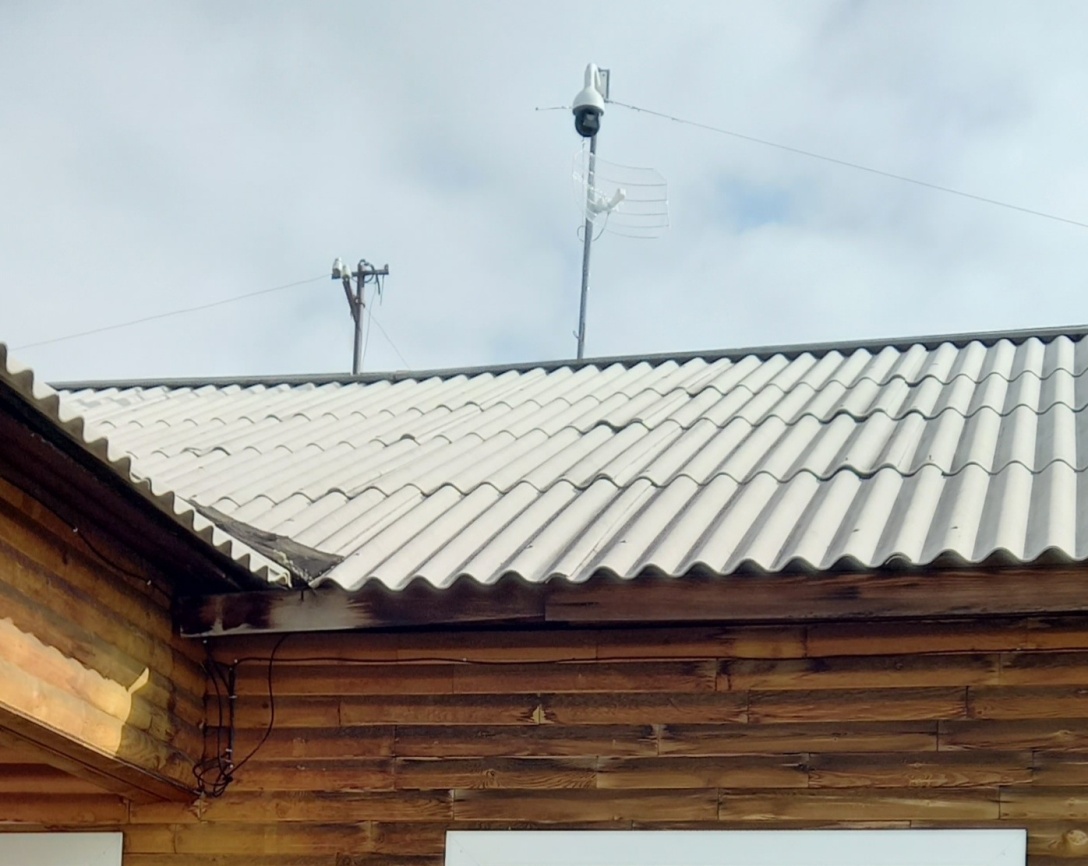 